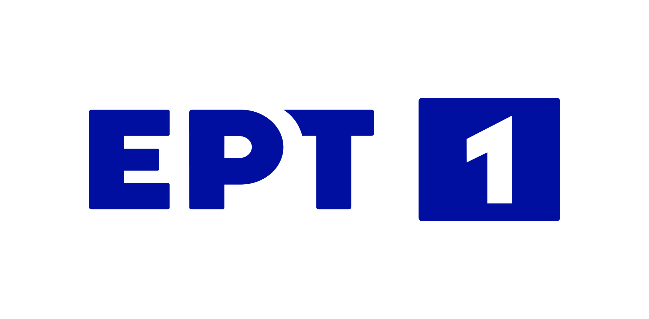 ΕΡΤ1 - Ενημερωτικό σημείωμα προγράμματοςΣας ενημερώνουμε ότι στην ΕΡΤ1 προγραμματίστηκε σε επανάληψη η ξένη σειρά «ΤΟ ΥΠΟΒΡΥΧΙΟ» (DAS BOOT) (Ε) K16 GR Πολεμική περιπετειώδης δραματική σειρά, συμπαραγωγής Γερμανίας-Τσεχίας 2018.Σκηνοθεσία: Αντρέας Προτσάσκα.Πρωταγωνιστούν: Βίκι Κριπς, Λίζι Κάπλαν, Όγκαστ Βίτγκενσταϊν, Ράινερ Μποκ, Τομ Βλάστσιχα, Bίνσεντ Καρτχάιζερ, Ρόμπερτ Σταντλόμπερ, Ρικ Όκον, Φίλιπ Μπέρνστιλ, Λέοναρντ Σάισερ, Στέφαν Κονάρσκε, Τιερί Φρενόμ, Πιτ Μπουκόβσκι, Τζούλιους Φέλντμαγιερ.Γενική υπόθεση: Φθινόπωρο του 1942 στην κατεχόμενη Γαλλία. Το υποβρύχιο U-612 ετοιμάζεται για το παρθενικό του ταξίδι.Επικεφαλής, o νεαρός αντιπλοίαρχος Χόφμαν, ο οποίος μαζί με τους 40 άντρες του πληρώματος ξεκινάει για την πρώτη του αποστολή σ’ αυτόν τον αδυσώπητο πόλεμο στριμωγμένοι στο μεταλλικό κουφάρι του σκάφους.Διαφορετικές προσωπικότητες, που έρχονται σε σύγκρουση και δεσμοί χρόνων που δοκιμάζονται μέσα στην ανείπωτη φρίκη του πολέμου.Θα καταφέρουν, άραγε, να επιζήσουν για να ξαναπατήσουν το πόδι τους στην ξηρά;Στο μεταξύ, εκατοντάδες χιλιόμετρα μακριά, o κόσμος της Σιμόν Στράσερ φαίνεται να βρίσκεται εκτός ελέγχου. Χωμένη βαθιά σε μια ιστορία ανεκπλήρωτου έρωτα βρίσκεται ανάμεσα στις δύο πλευρές και καλείται να επιβιώσει σ’ έναν κόσμο όπου κυριαρχεί η εξαπάτηση και η προδοσία, πάντα υπό το άγρυπνο βλέμμα της Γκεστάπο.Η υπόθεση της σειράς βασίζεται στο ομότιτλο αντιπολεμικό αριστούργημα του Λόθαρ Γκίντερ Μπούχαϊμ.Τα γυρίσματα έχουν γίνει στο Μόναχο, τη Λα Ροσέλ, την Πράγα και τη Μάλτα και αποδίδουν πολύ παραστατικά τη φρίκη του Β΄ Παγκόσμιου Πολέμου με δύο παράλληλες ιστορίες που διαδραματίζονται σε ξηρά και θάλασσα.Η σειρά έκανε πρεμιέρα στις 17 Ιουνίου 2019 στις ΗΠΑ και οι κριτικοί του «Hollywood Reporter» έγραψαν ότι πρόκειται για ένα «υπέροχο εύρημα», ότι είναι «συναρπαστική και εθιστική».Η «Wall Street Journal» χαρακτήρισε τη σειρά «καταιγιστική» αλλά και «εγγυημένη και γοητευτική».Το Vogue.com τη χαρακτήρισε ως μια «γοητευτικά ψυχαγωγική πολεμική σειρά αγωνίας».Μια σειρά που μιλάει στην καρδιά και δείχνει πώς καταφέρνει να αντέξει κανείς το μαρτύριο ενός άσκοπου πολέμου.Συμμετέχουν διάσημοι ηθοποιοί από τη Γερμανία, τη Γαλλία, την Αγγλία και τις ΗΠΑ, όπως η Βίκι Κριπς (τη θυμόμαστε από την «Αόρατη Κλωστή»), ο Τομ Βλάστσιχα (από το «Game of Thrones»), o Bίνσεντ Καρτχάιζερ (από το «Mad Men») και πολλοί άλλοι.Αξίζει να σημειώσουμε ότι η σειρά απέσπασε πολύ θετικές κριτικές παγκοσμίως. Μάλιστα, η Βίκι Κριπς προτάθηκε ως η Καλύτερη Ηθοποιός Δραματικής Σειράς για τα τηλεοπτικά βραβεία του Μόντε Κάρλο, ενώ η σειρά διακρίθηκε ως η Καλύτερη Ξένη Μίνι Σειρά, στο Φεστιβάλ της Σαγκάης.Ημερομηνία μετάδοσης: Κυριακή 28 Μαρτίου 2021, στη 01:15Eπεισόδιο 1ο. Το φθινόπωρο του 1942, στ’ ανελέητα βαθιά νερά του ωκεανού, ο κυβερνήτης υποβρυχίου Ούλριχ Βράνγκελ και οι άντρες του εμπλέκονται σε σύγκρουση με μια αμερικανική φρεγάτα. Καθώς το U-113 δέχεται ένα πλήγμα κι αρχίζει να βυθίζεται ανεξέλεγκτα, διαγράφεται ολοκάθαρα η πραγματικότητα του πολέμου υποβρυχίων. Στην κατεχόμενη Γαλλία, στο λιμάνι της Λα Ροσέλ, το υποβρύχιο U-612 είν’ έτοιμο για το πρώτο του ταξίδι. Καθώς το πλήρωμα συνεχίζει να ετοιμάζει το σκάφος, ο Κλάους Χόφμαν παρουσιάζεται για υπηρεσία ως νέος κυβερνήτης υποβρυχίου στον αντιπλοίαρχο Γκλουκ.Ακολουθώντας τα ίχνη του διάσημου πατέρα του, ο Χόφμαν ανησυχεί μήπως δεν μπορέσει ν’ ανταποκριθεί στη φήμη αυτή. Σε άλλο σημείο της βάσης, η Σιμόν Στράσερ καταφτάνει για να πιάσει δουλειά ως μεταφράστρια για το Γερμανικό Ναυτικό.Καθώς γνωρίζεται με το νέο της ρόλο και τους συναδέλφους της, συναντά τον επιθεωρητή Φόρστερ της Γκεστάπο, τον οποίο έλκει αμέσως. Όμως η Σιμόν θέλει να δει κάποιον όσο το δυνατόν νωρίτερα, τον αδελφό της Φρανκ. Καθώς τ’ αδέλφια επανασυνδέονται, η ευτυχία τους αποδεικνύεται βραχύβια. Ο Φρανκ αποπλέει ως ασυρματιστής με το υποβρύχιο και πρέπει να ζητήσει κάτι επειγόντως από την αδελφή του πριν φύγει. Αποχαιρετώντας την βιαστικά, της δίνει τις λίγες πληροφορίες που έχει για τη χάρη που της ζητεί. Σε τι έχει μπλέξει ο αδελφός της;Καθώς το υποβρύχιο αποπλέει, ο Χόφμαν και το πλήρωμα, περιλαμβανομένου του ύπαρχου Τένστεντ εξοικειώνονται με το νέο τους περιβάλλον. Ο Τένστεντ, ενοχλημένος που τον προσπέρασαν για τη θέση του Χόφμαν, παρακολουθεί στενά το νέο κυβερνήτη.Με τις εντάσεις ν’ αυξάνονται, πόσο σύντομα θα εκδηλώσει τα αισθήματά του ο δεύτερος στην ιεραρχία;Eπεισόδιο 2ο. Στο υποβρύχιο U-612, οι άντρες προσαρμόζονται στη νέα τους ζωή και στο ρόλο τους στο σκάφος. Ο κυβερνήτης Χόφμαν τους διατάζει να κάνουν εντατικά ασκήσεις, για να εξασφαλίσει ότι είναι προετοιμασμένοι για κάθε ενδεχόμενο, προς μεγάλη δυσφορία του Τένστεντ, που διαφωνεί με τις κουραστικές πρακτικές εκπαίδευσης του Χόφμαν.Σε άλλο σημείο του σκάφους, το ενθουσιώδες πλήρωμα στις τορπίλες με χαρά του επιδεικνύει την εκπαίδευσή του, καθώς ο Γιόζεφ, ο Θόρστεν, ο Μαξ και ο Ματίας είναι παραπάνω από πρόθυμοι να δοκιμάσουν τις ικανότητές τους πάνω στον αντίπαλο.Όμως παίρνουν πληροφορίες για τη νέα τους αποστολή και ίσως το σκάφος ετοιμάζεται για μια πολύ διαφορετική πορεία…Στη Λα Ροσέλ, μετά τα δραματικά γεγονότα της προηγούμενης νύχτας, η Σιμόν παλεύει να συνδυάσει τα κομμάτια των όσων συνέβησαν. Με τόσα αναπάντητα ερωτήματα, ο κόσμος της γυρίζει ξανά, καθώς ο Φόρστερ και ο ντόπιος αστυνομικός συνεργάτης του, ο Ντιβάλ, της ζητούν να τους βοηθήσει στην ανάκριση μιας Γαλλίδας ύποπτης.Μπορεί αυτό να τη βοηθήσει να μάθει τις λεπτομέρειες της μυστικής ζωής του αδελφού της;Καθώς συνεχίζεται η ανάκριση από τη Γαλλική Αστυνομία, αποκαλύπτεται ο σκοτεινός κόσμος της Γαλλικής Αντίστασης στο λιμάνι και η Σιμόν συναντά για πρώτη φορά τη μυστηριώδη Κάρλα Μονρό.Η Κάρλα αποκαλύπτει για τον αδελφό της περισσότερα απ’ όσα φανταζόταν και πρέπει ν’ αποφασίσει ποιο δρόμο θ’ ακολουθήσει. Της ζητούν μία δεύτερη χάρη, που μπορεί να θέσει σε κίνδυνο την καριέρα και τη ζωή της…Δεν υπάρχει επιστροφή για τη Σιμόν;Ημερομηνία μετάδοσης: Δευτέρα 29 Μαρτίου 2021, στις 00:40Eπεισόδιο 3ο. Καθώς το U-612 ολοκληρώνει το πρώτο μέρος της αποστολής του, το πλήρωμα επηρεάζεται από τον τραγικό θάνατο του Βίλι. Παρόλο που απέφυγαν τη μάχη, έχουν ένα θύμα και οι άντρες γρήγορα κατηγορούν το νέο τους επιβάτη, τον αλλοδαπό Σάμιουελ Γκρίνγουντ.Η σχέση του Χόφμαν με τον Τένστεντ εξακολουθεί να εντείνεται, καθώς διαφωνούν για τη μεταχείριση του επιβάτη, όμως αναγκάζονται να παραμερίσουν τα δικά τους ζητήματα, καθώς εμφανίζεται στο ραντάρ ένα εχθρικό πλοίο και οι ασκήσεις δοκιμάζονται. Θα τα βγάλουν πέρα ζωντανοί;Στη στεριά, ένα υποβρύχιο με ζημιές επιστρέφει στην ακτή και ο Γκλουκ οργανώνει παρέλαση για την επιστροφή του κυβερνήτη Μπέκερ και των αντρών του.Ενώ η πίεση στη Λα Ροσέλ αυξάνεται, η Αντίσταση βλέπει την τέλεια ευκαιρία να κάνει μια τολμηρή κίνηση κατά τους εορτασμούς, που μπορεί να έχει καταστρεπτικές συνέπειες για τη ζωή 100 Γάλλων, αντρών, γυναικών και παιδιών.Ο Ντιβάλ και ο Φόρστερ συνεχίζουν να ερευνούν για τη Ζακλίν και τις διασυνδέσεις της με τον Ισπανικό Εμφύλιο, ενώ η Σιμόν κάνει κάποιες δικές της έρευνες.Αναζητώντας απελπισμένα απαντήσεις κι εξοπλισμένη με πληροφορίες από την Κάρλα, η Σιμόν κάνει μια συγκλονιστική ανακάλυψη σχετικά με τον αδελφό της και πρέπει να δεχτεί ότι η ζωή της αλλάζει οριστικά, καθώς μπαίνει στον κόσμο των μαχητών της Αντίστασης.Ημερομηνία μετάδοσης: Τρίτη 30 Μαρτίου 2021, στη 01:15Eπεισόδιο 4ο. Μετά την έκρηξη στη Λα Ροσέλ, ο δήμαρχος διατάσσεται να πάρει κάποιες δύσκολες αποφάσεις, υπό το άγρυπνο βλέμμα του Γκλουκ, του Φόρστερ και του δυσαρεστημένου Ντιβάλ. Ενώ παίζονται ανθρώπινες ζωές, όλοι αναζητούν μια ευκαιρία ν’ αλλάξει το αποτέλεσμα.Καθώς και ο Φόρστερ και η Κάρλα εκδηλώνουν τα συναισθήματά τους προς τη Σιμόν, ρομαντικά κι επαγγελματικά, η Σιμόν διχάζεται ανάμεσα στις δύο πλευρές. Όμως, υποφέροντας ακόμα από την κακοποίηση της Ναταλί στα χέρια του κυβερνήτη Σουλτς και των αντρών του, πρέπει να σκεφτεί με τη λογική και όχι με το συναίσθημα.Οι εντάσεις αυξάνονται επικίνδυνα στο U-612, μετά την καταστρεπτική αντιπαράθεση με τον εχθρό. Η συναδελφικότητα έχει χαθεί και συνειδητοποιούν τη σκληρή πραγματικότητα του πολέμου.Ο Ματίας αντιμετωπίζει το γεγονός ότι έχασε ένα χέρι, ενώ ο Μαξ δεν είναι πλέον ευπρόσδεκτος στο χώρο των τορπιλών και ο Χόφμαν αντιπαρατίθεται με τον Τένστεντ σχετικά με το ρόλο του μέσα στο σκάφος.Μ’ αυτές τις κατεστραμμένες σχέσεις να θέτουν σε κίνδυνο την αποστολή τους και την ανταλλαγή του Γκρίνγουντ στον ορίζοντα, μπορούν να επιβιώσουν από άλλα σοκ;Ημερομηνία μετάδοσης: Τετάρτη 31 Μαρτίου 2021, στη 01:15Eπεισόδιο 5ο. Το πλήρωμα χαίρεται με την αναχώρηση του Γκρίνγουντ, όμως ο νέος τους επιβάτης αποδεικνύεται έκπληξη. Με την επανεμφάνιση του αυταρχικού Ούλριχ Βράνγκελ, υπάρχει πλέον και δεύτερος κυβερνήτης στο σκάφος, πράγμα που σύντομα διχάζει το πλήρωμα.Με δυσαρεστημένο τον Τένστεντ, το νεαρό πλήρωμα διψασμένο για δύναμη και τον κυβερνήτη να υπονομεύεται, ακολουθεί μια δοκιμασία πίστης. Θα πάρει το πλήρωμα τη σωστή απόφαση;Στο μεταξύ, η σχέση της Κάρλα με τη Σιμόν συνεχίζει ν’ αναπτύσσεται, όμως ακόμα έχουν κάποιες σαφείς διαφορές απόψεων. Καθώς η Κάρλα προσπαθεί να την πείσει ότι πρέπει να γίνουν θυσίες στον αγώνα για την εξουσία, η νηφάλια Σιμόν δυσκολεύεται να συμφωνήσει.Καθώς ο Σινκλέρ, ένας Βρετανός μαχητής της Αντίστασης και παλιός γνωστός της Κάρλα, καταφθάνει στο κρησφύγετο, η ομάδα αρχίζει να σχεδιάζει την επόμενη επίθεσή της. Δεν συνειδητοποιούν ότι είναι πιο ευάλωτοι από ποτέ, καθώς ο Φόρστερ αρχίζει να συνδυάζει τα στοιχεία που τον οδηγούν στην Κάρλα.Και, καθώς ο Φόρστερ γνωστοποιεί τις ρομαντικές του προθέσεις στη Σιμόν, εκείνη διχάζεται ανάμεσα στα αισθήματά της για την Κάρλα και στο καθήκον προς τη δουλειά της. Θα μπορούσε όμως να τα χρησιμοποιήσει και τα δύο προς όφελός της;Ημερομηνία μετάδοσης: Πέμπτη 1η Απριλίου 2021, στις 00:40Eπεισόδιο 6ο. Παγιδευμένοι κάτω από τον οργισμένο, δυσοίωνο θόρυβο ενός καταδρομικού, τα πράγματα φαίνονται ζοφερά για το πλήρωμα του U-612. Οι άπειροι μα ενθουσιώδεις νέοι άντρες ήθελαν μάχη, όμως ίσως αυτό ξεπερνά τα όσα περίμεναν. Η κατάσταση φαίνεται απελπιστική και η απόφαση να εμπλακούν σε μάχη διχάζει ξανά το σκάφος. Μήπως ο Βράνγκελ τους οδήγησε σε αδιέξοδο;Σε μια προσπάθεια να κάνουν την επόμενη κίνησή τους, το πλήρωμα πρέπει τώρα να συνεργαστεί και να βρει τρόπο να βγουν από τη δύσκολη θέση όπου βρίσκονται. Όμως χωρίς κυβερνήτη, χωρίς ασύρματο και με περιορισμένη ισχύ, οι πιθανότητες είναι εναντίον τους. Με το χρόνο τους να τελειώνει, πρέπει να κινηθούν γρήγορα, αλλιώς δεν θα γυρίσουν ζωντανοί.Καθώς το ερωτικό τρίγωνο μεταξύ της Κάρλα, της Σιμόν και του ανυποψίαστου Φόρστερ συνεχίζεται, η Σιμόν αρχίζει να συμβιβάζεται με τη νέα διπλή ζωή της και αποφασίζει μια και καλή πού είναι πιστή. Όμως, με τον Φόρστερ πιο κοντά από ποτέ στο να βρει την Κάρλα, θα διακινδυνεύσει την ίδια της τη ζωή για να σώσει τους άλλους;Ημερομηνία μετάδοσης: Σάββατο 3 Απριλίου 2021, στη 01:40Eπεισόδιο 7ο. Λεπτομέρειες για την απώλεια ελέγχου και το σήμα κινδύνου του U-612 φτάνουν στην ξηρά και ο Φόρστερ πρέπει ν’ ανακοινώσει τα νέα στη Σιμόν.Καθώς περνούν περισσότερο χρόνο μαζί και τα αισθήματά του για εκείνη εξακολουθούν να εντείνονται, μια συγκλονιστική ανακάλυψη γεννά υποψίες για την πραγματική εμπλοκή της Σιμόν στην Αντίσταση.Η Κάρλα δυσανασχετεί γι’ αυτή τη σχέση και θέλει να εκδικηθεί, με αποτέλεσμα η Σιμόν να ξανασκεφτεί τις συμμαχίες της. Μία ακόμα τολμηρή κίνηση της Αντίστασης θέτει ξανά σε κίνδυνο τη ζωή αθώων. Θα δοκιμάσει αυτό την ικανότητα της Σιμόν να παραμείνει πιστή στην Κάρλα;Το U-612 βγαίνει με δραματικό τρόπο στην επιφάνεια, όμως η μάχη δεν τελείωσε, καθώς πρέπει να βρουν καύσιμα για να συνεχίσουν το ταξίδι τους.Όμως, με το πλήρωμα να πασχίζει ακόμα να συμφωνήσει για τη συνέχεια, και με καύσιμα αρκετά μόνο για μία μέρα, ο χρόνος τους τελειώνει.Το μόνο πλοίο στον ορίζοντα είναι ένα ρωσικό φορτηγό. Μήπως περιμένει το πλήρωμα κι άλλη κακοτυχία;Ημερομηνία μετάδοσης: Κυριακή 4 Απριλίου 2021, στη 01:15Eπεισόδιο 8ο (τελευταίο). Καθώς το U-612 ετοιμάζεται να επιστρέψει, έχουν την ευκαιρία να ξανασκεφτούν για πρώτη φορά τα όσα συνέβησαν. Η έλλειψη πίστης, η αμφιβολία και οι θυσίες που προέκυψαν κατά την αποστολή τους πρέπει να κρυφτούν από τον έξω κόσμο.Η επιστροφή χωρίς τον κυβερνήτη τους πρέπει να συγκαλυφθεί, αν θέλουν ν’ αποφύγουν το Ναυτοδικείο. Θα μπορέσει όμως το διχασμένο πλήρωμα να συμφωνήσει σε μία ιστορία;Καθώς φτάνει στη Λα Ροσέλ η είδηση για την απαγωγή του Γκλουκ, ο Φόρστερ ανοίγει πόλεμο κι όλοι αποτελούν στόχο, περιλαμβανομένης της Σιμόν.Διχασμένη ανάμεσα στον έρωτα της ζωής της και τη ζωή 100 ντόπιων που βγήκε διαταγή να εκτελεστούν αν δεν επιστραφεί ο Γκλουκ, πρέπει να πάρει κρίσιμες αποφάσεις, ιδιαίτερα καθώς ένα γνωστό όνομα εμφανίζεται στη λίστα των ομήρων.Πεπεισμένη ότι ο αδελφός της χάθηκε στη θάλασσα, η Σιμόν νιώθει ολομόναχη κι απελπισμένη, καθώς αναγκάζεται να πάρει σημαντικές αποφάσεις για το μέλλον της οικογένειάς της.Παγιδευμένη σ’ έναν κόσμο διαφθοράς και εξαπάτησης, υπάρχει καμία ελπίδα;